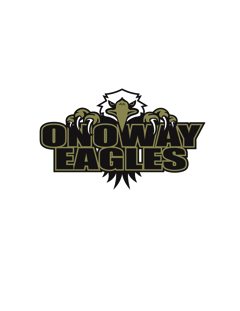 CONSENT FORM FOR POSTING PERSONAL INFORMATION TO OMHA WEBSITE AND RELEASE OF PERSONAL INFORMATIONPlayers Name:									The purpose of this notice and consent is to inform you of the use to which player information, pictures and game information (statistics) will be made and to obtain your consent for such use.The player information is collected and maintained so as to properly coordinate and operate the Onoway Minor Hockey program and is also provided to Hockey Alberta, Hockey Canada and any league the player’s team plays in, for registration, recording statistical information and insurance purposes.Player’s names, information, data, photos and comments may also be used in team or league newspapers’, annual reports, Onoway Minor Hockey Association, Hockey Alberta websites, Hockey Canada websites, radio, newspaper and other hockey or local publications.Individual and team photos may be taken and displayed in the local newspaper, local arenas, other reports and advertisements prepared by Onoway Minor Hockey Association.Player’s names and parents/guardians telephone, email and other information may be used for the purposes of team, league and for Onoway Minor Hockey Association communication and transportation matters and services.Player’s names may be included on lists for the purpose of team placement and for tracking players statistics by the team, league, Onoway Minor Hockey Association, Hockey Alberta, and such statistics may be displayed on their websites.This consent shall remain in force for as long as the player is a member of Onoway Minor hockey association and need only be signed once.I herby consent to the above:Print of Parent/ Guardian				Signature of Parent/GuardianDateIt is the intention of this pledge to promote fair play and respect for all participants within the Onoway Minor Hockey Association.  All parents/guardians must sign this pledge before being allowed to participate in hockey in the Onoway Minor Hockey system and must continue to observe the principles of Fair Play.FAIR PLAY CODE FOR PARENTS (Please Check)I will not force my child to participate in hockey.I will remember that my child plays hockey for his or her enjoyment not mineI will encourage my child to play by the rules and to resolve conflict without resorting to hostility or violence.I will teach my child that doing one’s best is as important as winning, so that my child will never feel defeated by the outcome of the game.I will make my child feel like a winner every time by offering praise for competing fairly and hard.I will never ridicule or yell at my child for making a mistake or losing a game.I will remember that children learn by example. I will applaud good plays and performances by both my child’s team and their opponents.I will never question the official’s judgement or honesty in public.I will support all efforts to remove verbal and physical abuse from children’s hockey games.I will respect, show appreciation and support for the volunteers who give their time to hockey for my child.I will remember to use the 24 hour rule before bring my concerns forward about situations regarding my child.I agree to abide by the principles of the FAIR PLAY CODE as set by the Canadian Hockey Association and supported by the Onoway Minor Hockey Association.I also agree to abide by the rules, regulations and decisions as set forth by the Onoway Minor Hockey Association and agree to the Disciplinary Actions as described on the back of this form for failure to comply with this FAIR PLAY CODE.Parents/Guardians:Print								PrintSignature							SignatureDate								DateMild -			Reprimand to a 2 game suspensionIt is a first offense which is less severe in natureThe offending person shows remorse and the actions are out of characterLittle chance of the person to re-offendModerate -		Minimum 3 game suspensionOffense is mild to moderate2nd offenseFor people who do not accept responsibility, show no remorse and have the likelihood of re-offending or the probability is highSevere -		5 game suspension to a 3 year suspensionFor the most serious of offenses.  An example would be physically threatening or assaulting another individualFor people who have re-offended multiple times and have not accepted responsibility for their actions, show no remorse and are likely to re-offend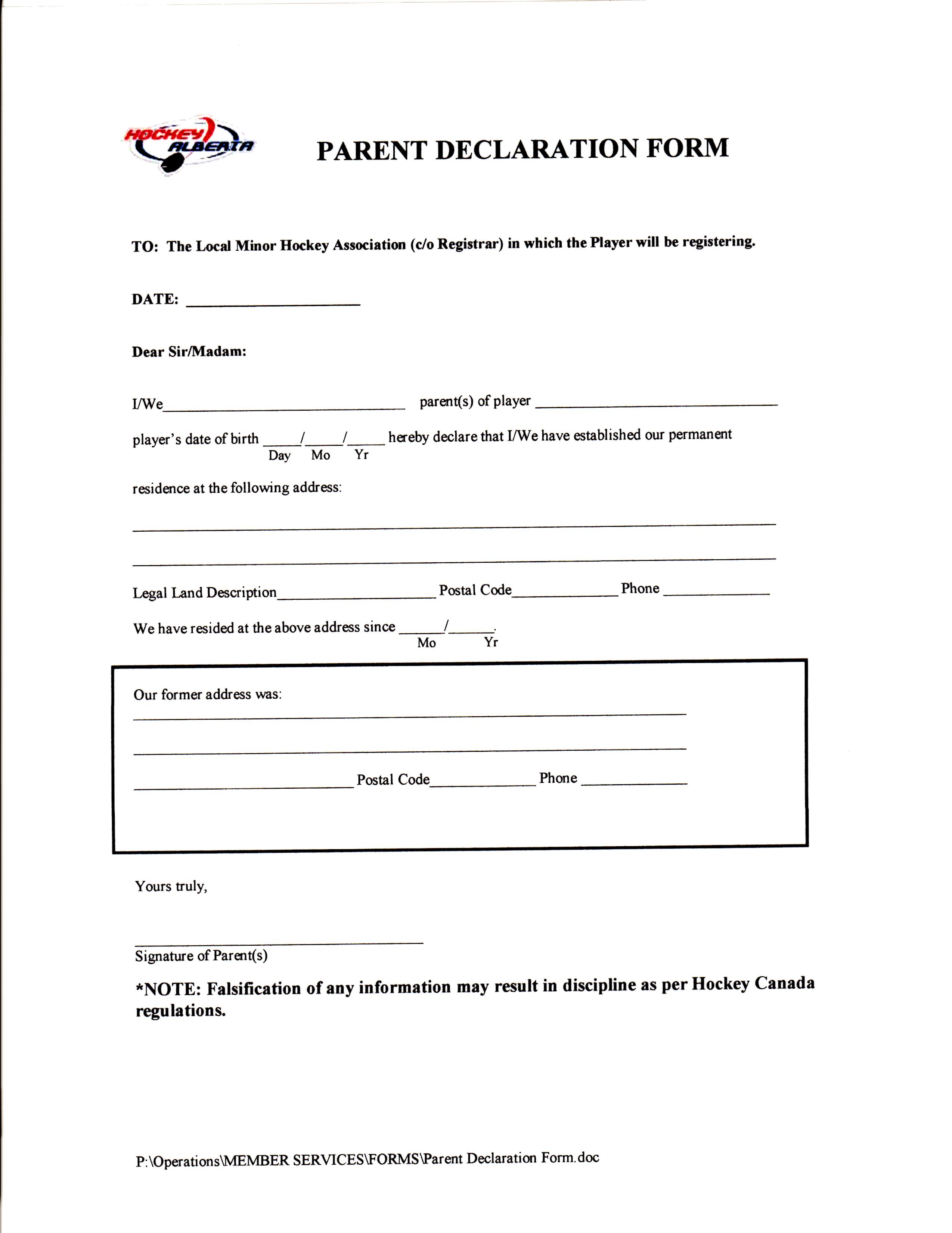 